ПОЛОЖЕНИЕXVВсероссийского заочного литературного конкурса на английском языке “Bookworm” среди ассоциированных школ ЮНЕСКО РФ1. Общие положенияXV Всероссийский литературный конкурс на английском языке “Bookworm”(номинация «Проба пера»), посвященный Международному году фундаментальных наук в интересах развития(2022 год объявлен ЮНЕСКО) и году народного искусства и нематериального культурного наследия (2022 год объявлен в РФ), проводится Ассоциированной школой ЮНЕСКО ЧОУ СОШ  «Альтернатива» (г. Краснодар) при участии и поддержке:Национального координационного центра проекта АШЮ, Международной кафедры ЮНЕСКО Университета «ТИСБИ» (г.Казань) Кубанского государственного университета (факультет романо-германской филологии) (г.Краснодар)Краснодарского регионального отделения «Альтернатива» Межрегиональной общественной организации «Русская ассоциация чтения».Участники конкурса: обучающиеся 6-11 классов Ассоциированных школ ЮНЕСКО РФ.2.Цели и задачи конкурсаЦель- популяризация среди школьников англоязычной поэзии, выявление и поддержка талантливых учащихся, мотивированных к углубленному изучению английского языка.Задачи - укрепить роль образования в культурном мире через сочинение поэтических произведений;- развить межкультурную коммуникацию;– использовать возможности для развития контактов школ ЮНЕСКО;-знакомить учащихся с поэтическими произведениями англоязычных авторов как с образцами всемирного культурного наследия;– расширить социокультурные знания.3. Организационный комитетДля организации и проведения конкурса формируется организационный комитет, состав которого определяется ежегодно из числа представителей учреждений -организаторов конкурса по согласованию.Организационный комитет осуществляет следующие функции:- доводит до сведения конкурсантов и их представителей информацию о проведении конкурса (рассылка Положения по школам ЮНЕСКО России);- определяет тематику конкурса;- принимает заявки и работы учащихся;- формирует состав жюри (из числа квалифицированных преподавателей факультета романо-германской филологии Кубанского государственного университета, магистрантов и аспирантов этого же факультета, учителей английского языка высшей категории школ г. Краснодар);- организует работу жюри по проверке и оцениванию работ конкурсантов;- проводит награждение победителей и призеров конкурса (согласно Положению).4. Порядок и сроки проведения конкурсаКонкурс проводится заочно в номинации «Проба пера».Участникам конкурса предлагается на выбор:•	сочинитьстихотворениенаанглийскомязыкенатему: «Science and art belong to the whole world, and before them vanish the barriers of nationality.» (Goethe)ИЛИ•	сочинитьстихотворениенаанглийскомязыкенатему: «A people without the knowledge of their history, origin and culture is like a tree without roots.»(M.Garvey)Регистрация заявок на участие в конкурсевместе с работами учащихся принимаются до 21.01.2022 по электронной почте alternativa91@kubannet.ruОформить заявку необходимо через google форму согласно приложению. Отправить заявку необходимо вместе с работой на указанную почту до указанной даты.5. Критерии оценивания произведения собственного сочинения-соответствие содержания стихотворения тематике конкурса (макс.2 балла)-разнообразие словаря и изобразительно-выразительных средств (макс.5 баллов)-ритмичная стройность стихотворения (макс.2 балла)-смысловая и композиционная целостность стихотворения (макс.5 баллов)Всего: максимум 14 баллов6. Подведение итоговИтоги подводятся членами жюри конкурса.Результаты смотреть на сайте https://school-alternativa.ru 25/02/2022г.Победителям (1 место) и призерам (2-3 места) высылаются дипломы, лауреатам – сертификаты. Педагоги, подготовившие победителей и призеров конкурса, получают благодарности для своего портфолио в электронном виде.Все вопросы по организации конкурса через электронную почту школы https://school-alternativa.ru или по телефону 8-918-011-45-31 (координатор конкурса Телидченко Марина Николаевна)ПриложениеЗаявкаЗаявка заполняется онлайн через google форму по ссылке ниже:https://forms.gle/bj9AF5xeVgA3j2b48 «Согласовано»Национальный координатор проекта «Ассоциированные школы ЮНЕСКО» в Российской Федерации, ректор Университета управления «ТИСБИ» г. Казань_____________Н.М. Прусс«____»_____________2021 г.«Согласовано»Декан факультета РГФ кандидат филологических наук, доцент Кубанского государственного университета г.Краснодар,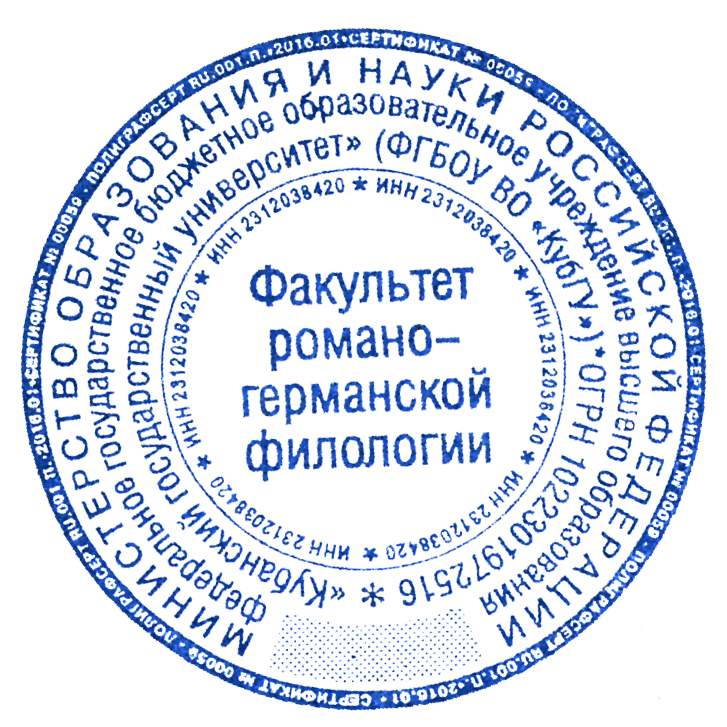 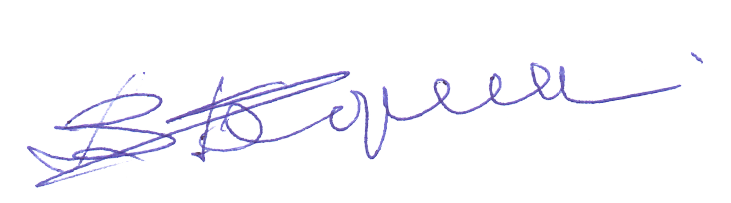 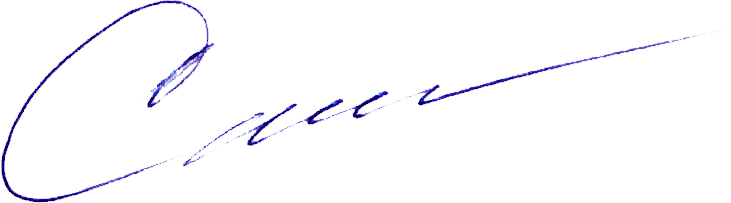 __________Н.Б.Шершнева«15» ноября 2021 г.«Утверждаю»Директор ЧОУ СОШ «Альтернатива» г. КраснодарПредседатель Краснодарского регионального отделения 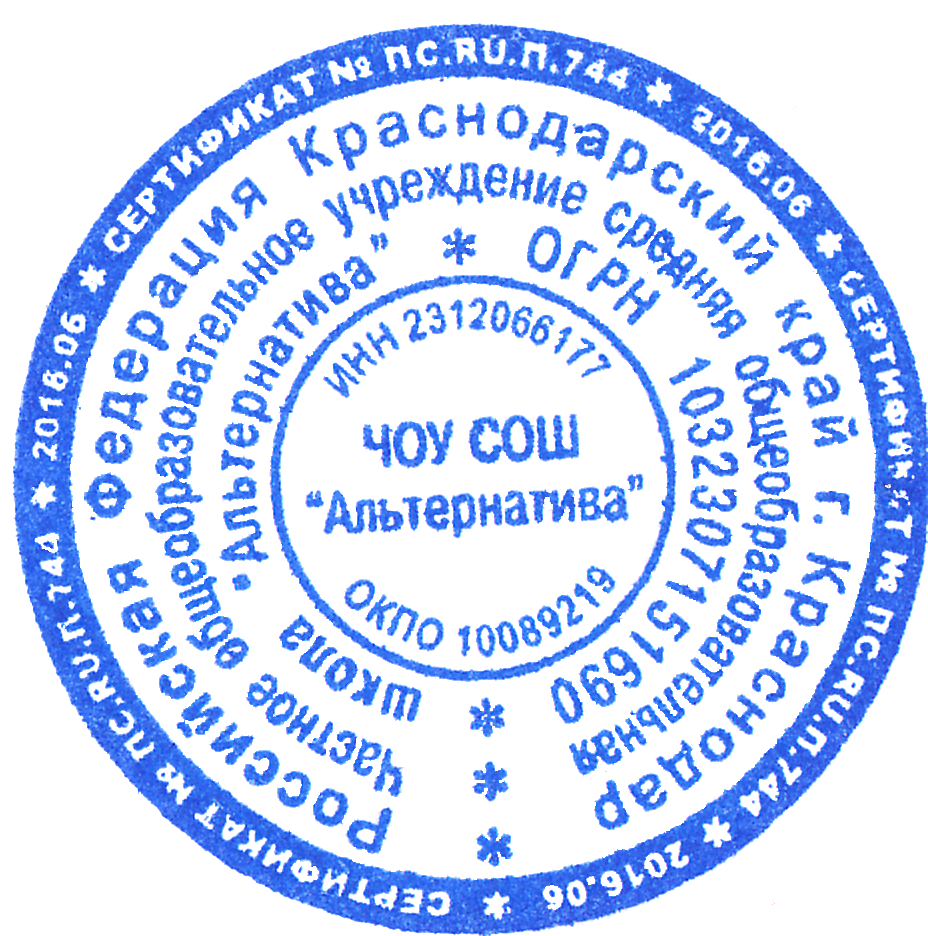 Русской ассоциации чтения__________ Ю.М. Спица. «15»  ноября 2021 г.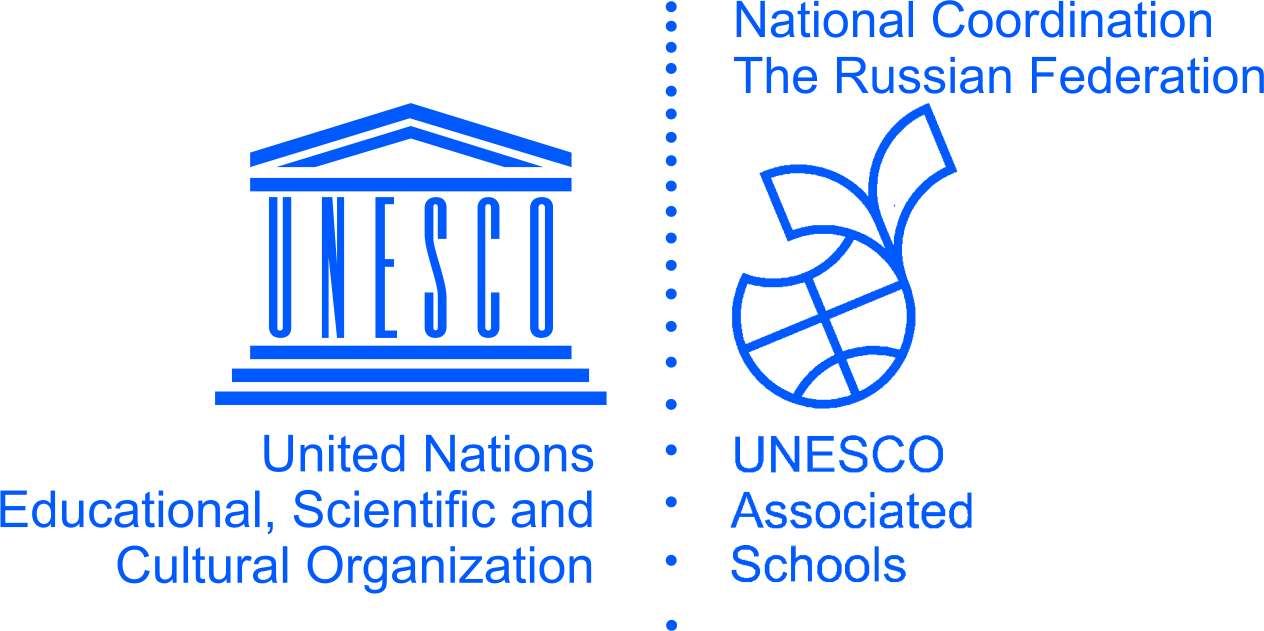 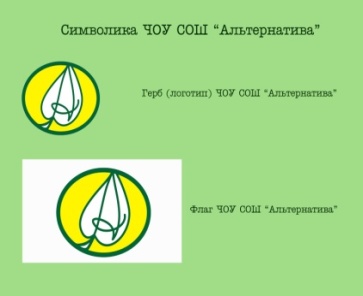 ЧОУ СОШ «Альтернатива»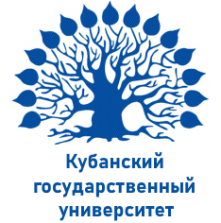 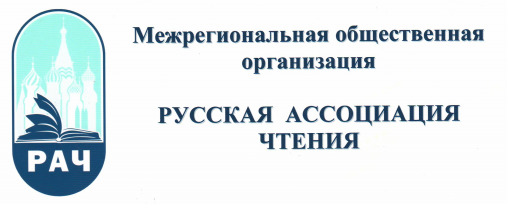 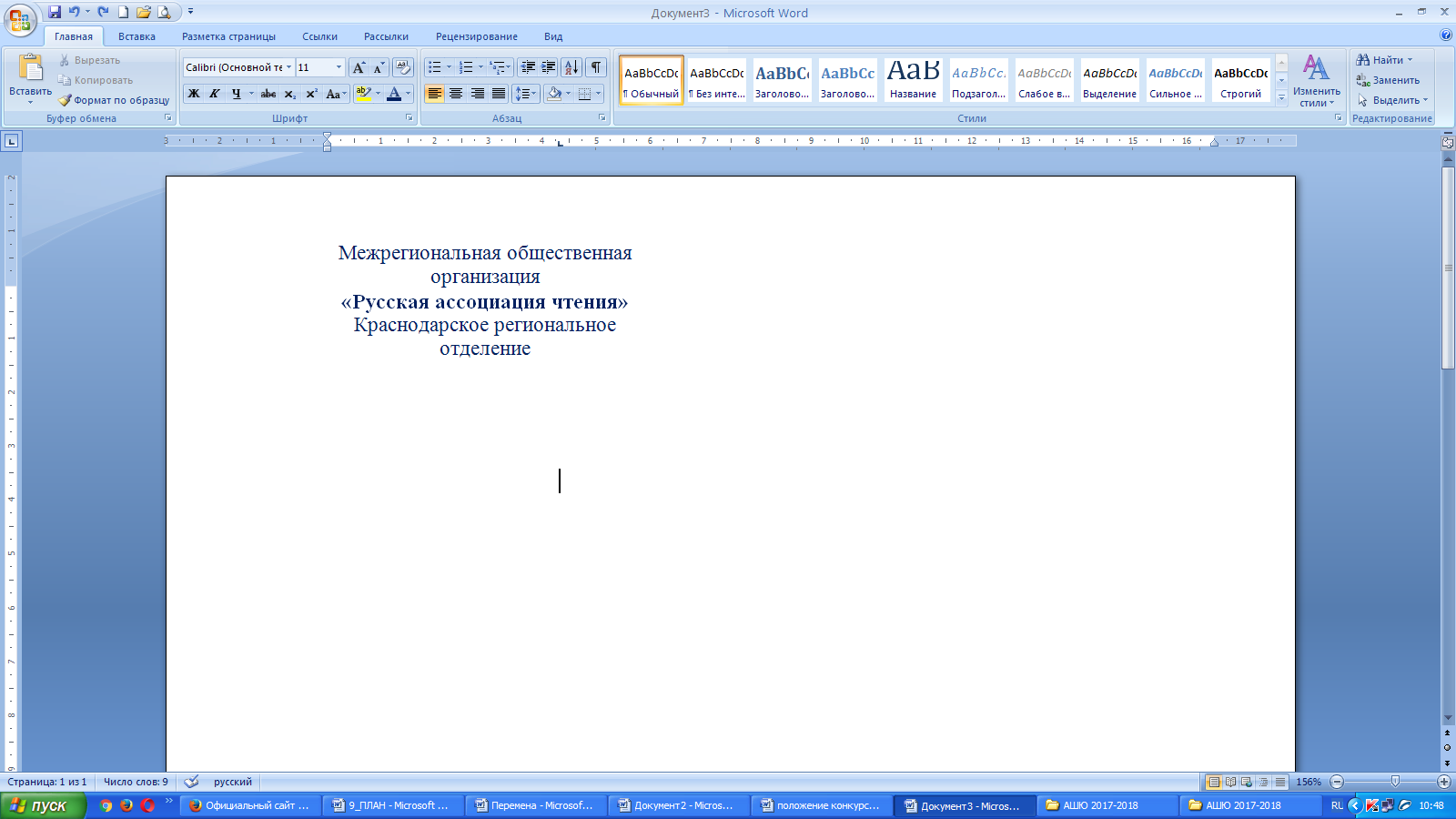 